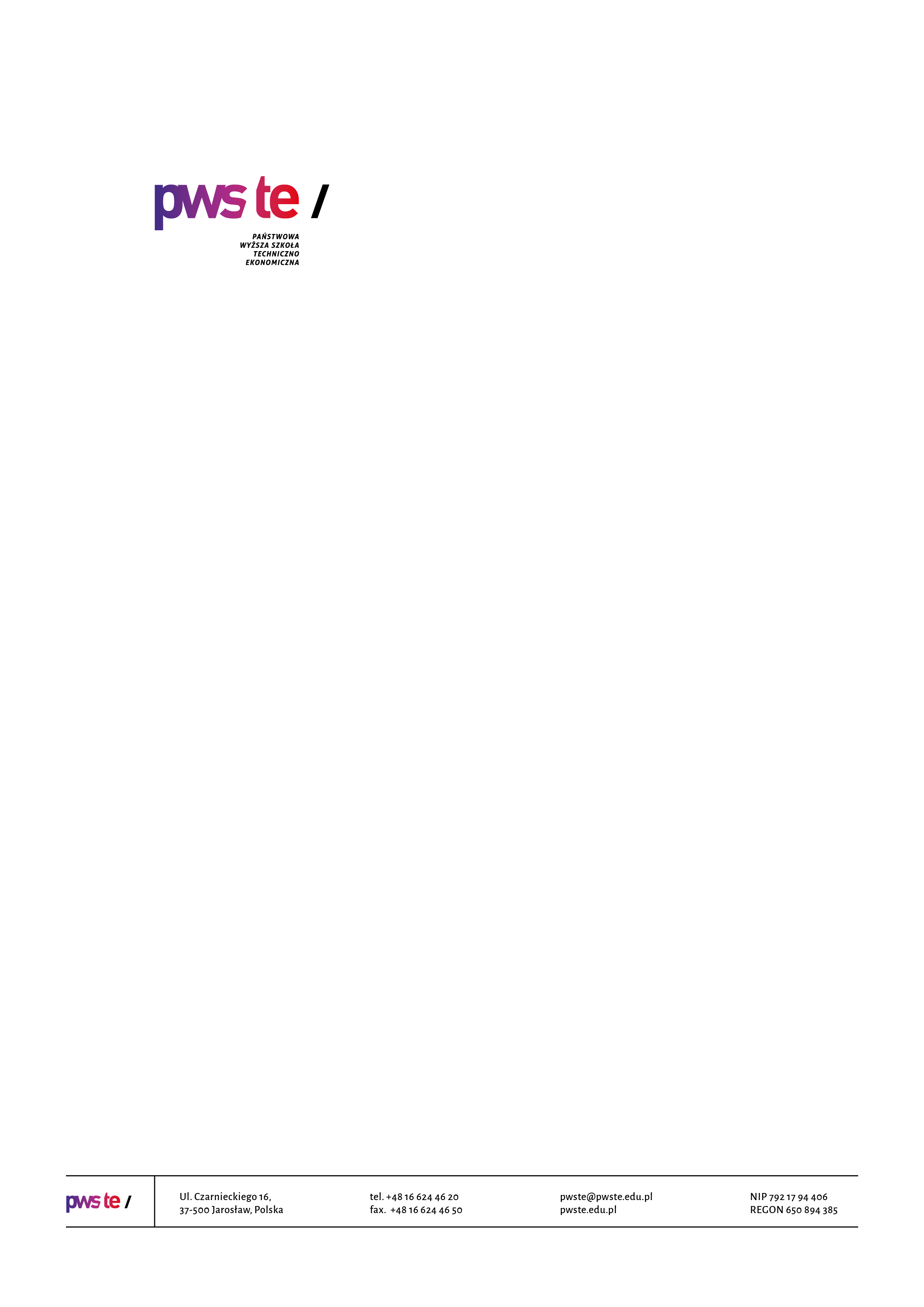 Raport z badańrok akademicki 2019/2020Ankieta oceny jakości prowadzenia zajęć dydaktycznych 
z wykorzystaniem metod i technik kształcenia na odległośćKierunek  pielęgniarstwoOpracowanie:Dział KształceniaJarosław, czerwiec 2020Wprowadzenie W dniach od 27 maja  do 14 czerwca 2020 roku zostało przeprowadzone badanie ankietowe wśród studentów kierunku pielęgniarstwo.Celem przeprowadzonego badania było uzyskanie opinii studentów na temat jakości prowadzenia zajęć dydaktycznych z wykorzystaniem metod i technik kształcenia na odległość realizowanych w semestrze letnim – rok akademicki 2019/2020. Badanie zostało zrealizowane na podstawie elektronicznego kwestionariusza ankiety, który umieszczony został w powiązanej z systemem USOS, aplikacji Ankieter. W badaniu udział wzięło 77 studentów (40 studentów – I roku, 20 studentów 
– II roku, 17 studentów – III roku), kierunku pielęgniarstwo  co stanowiło 18% wszystkich studentów studiujących na tym kierunku. Zebrany materiał został poddany szczegółowej analizie i przedstawiony w niniejszym raporcie. Ze względu na ilościowy charakter, dane zostały zaprezentowane w formie tabel.Struktura grupy respondentówCzy wszyscy prowadzący, z którymi ma Pan/Pani zajęcia w tym semestrze, kontaktowali się 
z grupą po zawieszeniu zajęć na Uczelni? UwagiI roksą z Nimi przeprowadzane zajęcia online lub dostajemy materiały do zapoznania i naukibrak uwag;wszystkie przekazywane informacje od prowadzących są zrozumiałe a kontakt bardzo dobry;nie mam;uwagi do realizacji procesu kształcenia: laboratoria - nagła organizacja zdalnego nauczania 
i "zaliczania testów" bo one są w tym wszystkim najważniejsze  inne przedmioty: tworzenie konspektów, programów itp. - oceniam negatywnie;większość;brak uwag;zdarzało się , że wykładowca się nie odzywał i odezwał się dopiero z terminem zaliczeniaII rokbrak;większość prowadzących się kontaktowała jednak niektórzy nie a zajęcia z nimi mieliśmy już na początku maja;prowadzący sami nie wiedzą, jak się skontaktować z grupą, mieszają grupy, wysyłają zadania 
w ostatecznym terminie dając mało czasu na ich zrobienie;kontakty były drogą email , niestety wszystko na ostatnią chwilę z dużym opóźnieniem;nie mam.III rokkontaktowali się telefonicznie lub mailowo;nie wszyscy prowadzący, z którymi miałam mieć praktyki, wiedzieli że mają wysyłać nam jakieś zadania;brak.W jakiej formie prowadzone są zajęcia dydaktyczne z wykorzystaniem metod i technik kształcenia na odległość na Pana/Pani kierunku studiów: Prowadzenie zajęć dydaktycznych z wykorzystaniem metod i technik kształcenia na odległość na Pana/Pani kierunku studiów:Uwagi I rokżadnych uwag;oprócz oczywiście zajęć praktycznych;prowadzone i omawiane są wszystkie tematy które mogą być tą formą ocenione;II rok dostajemy tylko zadania do zrobienia. Nic więcej.zajęcia nie odbywają się według planu;zajęcia odbywają się w większości;nie wszystkie zajęcia odbywają a mieliśmy je na początku maja.III rokmając na myśli zajęcia praktyczne na kierunku pielęgniarstwo nie odbyły się żadne. Nie wiem czy wysyłanie masy materiałów przypominających po wykonaniu nasze prace licencjackie można nazwać prowadzeniem zajęć dydaktycznych;zajęcia się nie odbywają, bo jesteśmy w tym momencie na etapie praktyk zawodowych;brak.Poziom kształcenia prowadzonych zajęć w formie online jest Pana/Pani zdaniem:Uwagi I rokbrak;szkoda, że wcześniej już w marcu nie zaczęto prowadzić tak wszystkich zajęć. Ponieważ teraz każdy wykładowca chciałby dobrze ale za dużo materiałów naraz. a wcześniej cisza praktycznie;nie mam uwag;jeżeli chodzi o wiedzę teoretyczną , praktyka jest niemożliwa do wykonania;według mnie zajęcia powinny odbywać się według planu zajęć na platformach lub poprzez wysłany materiał na pocztę ucznia.II roknie mam uwag;ciężko odrobić praktyki szpitalne w formie online;ze względu na to że są to praktyki;wszystkich informacji szukam na własną rękę, często nie dostaję materiałów pomocniczych;nie można nabyć umiejętności praktycznych;zajęcia są ciekawe i edukujące;poziom kształcenia jest taki sam bądź porównywalny lecz wymagania względem studenta przekroczyły moim zdaniem rozsądny limit biorąc pod uwagę ilość przedmiotów i czasu na wykonanie zadanych prac przez prowadzących;brak.III rokzajęcia praktyczne w samym słowa znaczeniu nigdy nie będą mogły równać się z obecnością na oddziałach lub w przypadku zaistniałej sytuacji chociażby obecności w centrum symulacji;takie kształcenie na kierunku praktycznym jest bez sensu. Nie jesteśmy w stanie nabyć i przyswoić sobie umiejętności praktycznych bardzo ważnych w zawodzie;brak.Jak ocenia Pan/Pani kontakt zdalny z nauczycielami akademickimi?Uwagi I rokbrak;zawsze jest możliwość zapytania, bez żadnych przeszkód;mógłby być lepszy.II rokbrak;większość nauczycieli odpisuje sprawnie na maile, a niektórzy podają nawet nr telefonu;brakuje odpowiedzi średni, którą chętnie większość studentów zaznaczyłaby. Brak zwrotnych informacji, odpowiedzi na maile niektórych prowadzących źle świadczy o podejściu do studenta;niektórzy prowadzący odpisują na e-mail z pracą ponad 3 tygodnie dając niecały tydzień na poprawki.III rokz prowadzącymi, którzy zdołali wysłać materiały nie było problemu aby dopytać o szczegóły pracy;brak;informacje zwrotne co do zaliczonych zajęć uzyskiwaliśmy na bieżąco;niektórzy prowadzący nie odpowiadają na pytania mailowe. Nie wszyscy ale niektórzy tak.Czy zajęcia prowadzone z wykorzystaniem metod i technik kształcenia na odległość pozwolą Panu/Pani na optymalne przygotowanie się do egzaminów końcowych?Czy występują jakieś nieprawidłowości przy prowadzeniu zajęć online:Uwagi I rokbrak;ale tylko w znikomych przypadkach;przerost formy nad treścią, zasypywanie nas materiałami tworzenie na ostatnią chwile projektów, prezentacji, konspektów i programów;prowadzący przesyłają dużo materiałów do samodzielnej pracy. Uważam że nie przerobilibyśmy tyle materiału w ciągu zajęć;jeden z wykładowców wysłał materiały napisane długopisem i ciężko się rozczytać (sporo tego);zbyt duża ilość otrzymywanych materiałów do samodzielnej pracy;za dużo materiału do opracowania w krótkim czasie.II rok brak;wszystko jest dobrze wyjaśnione;jesteśmy "zawalani" pracami do samodzielnego napisania. Jest ich taka ilość, że ciężko zakręt złapać. Niektórzy pracują, mają w domu małe dzieci i inne obowiązki domowe;do wykonania moja grupa dostała 12 prac w ciągu tygodnia. Są to dłuższe prace, ponieważ niektóre prace są długie i zajmują nawet ponad 10 stron;zajęcia powinny odbywać się według planu.III rokbez problemowo;największym problemem jest internet, często nie słychać wykładowcy, albo przerywa, zacina;zadania należy wykonywać w oparciu o literaturę? A skąd mamy ją brać ... Wszechwiedzące Google;w tym samym czasie trzeba wykonać kilka dużych zadań, kiedy czasem potrzeba więcej czasu niż przeznaczony. Nakłada się czas wykonywania zadań i ilość materiałów na siebie;za dużo materiałów;brak.Proszę podać sugestie lub pomysły, które zdaniem Pana/Pani mogłyby usprawnić prowadzenie zajęć z wykorzystaniem metod i technik kształcenia na odległość?I rokwszystko odbywa się sprawnie i nie mam żadnych zastrzeżeń;dostępność testów na platformie powinna być dostępna przez 24h ze względu na osoby pracujące;lepsze sformułowanie treści zadań ze względu na brak istotnych informacji;nie wiem;mniej materiałów do samodzielnej pracy studenta;zwiększenie czasu przy pisaniu testów i egzaminów;jedna platforma do nauki;brak pomysłów;więcej quizów z danego tematu pomaga szybciej zapamiętać informacje jako forma przyswajania informacji;odpowiedzi na emaile od prowadzących zajęcia;nie mam takich sugestii;zajęcia powinny odbywać się według planu lekcji i materiały powinny być wysyłane co tydzień ,żeby podzielić materiał na mniejsze części;co niektórzy prowadzący skontaktowali się ze studentami w celu przesłania materiałów 2 tygodnie przed sesją.  Wydaje mi się ,że powinno to się odbywać systematycznie od początku zawieszenia nauki na uczelni;informacje na temat egzaminów/testów powinny być podawane o wiele wcześniej;teraz już na to za późno :);zajęcia powinny być prowadzone systematycznie, kontakt z wykładowcami powinien się polepszyć 
i wszystkie warunki zaliczenia, materiały do niego potrzebne i terminy powinny być uzgadniane z dużo większym wyprzedzeniem.II roknie wiem;aby każdy wykładowca wysyłał pracę, wtedy kiedy mamy zajęcia. Bo na pielęgniarstwie wszyscy na raz wysyłają a czasu niewiele;bardziej wyjaśnione zadania;wykładowcy powinni tłumaczyć polecenia i wyjaśniać ewentualne błędy studenta;nie mam sugestii ani pomysłów;lepszy kontakt ze studentem i wykładowca;zadania do opracowania wysyłane przez profesorów mogłyby być wysyłane zgodnie z harmonogramem zajęć;zamiast pisać prace na tematy, które i tak już są w literaturze, moim zdaniem lepszą opcją były by wykłady, materiały online z którymi student musi się zapoznać i z tego egzekwować wiedzę;najważniejsze to wysyłanie zadań w terminie i bycie do dyspozycji studenta. Wiele przedmiotów już mam skończone a pomimo tego zadania otrzymuję dopiero teraz;sprawniejsza komunikacja;lepsza komunikacja z wykładowcami;przedmioty, które były w trzecim roku powinny być przeniesione na to półrocze , ponieważ moim zdaniem jest to zmarnowane trzy miesiące czasu;gdyby zajęcia odbywały się według planu wszystko by było w porządku;filmiki z pracą z fantomami.III rokwszystko odbywa się jak najbardziej w poprawnie, nic nowego nie wnoszę;brak;najlepszym nauczaniem jest nauka na żywo;wykładowcy powinni przesyłać materiały do nauki, powinny być prowadzone rozmowy online;dostosowanie ilości materiału do czasu wykonania zadania i zwrócenia uwagi na inne materiały otrzymane do wykonania w tym samym czasie;wysyłanie mniej obszernych zadań. Wysyłanie ich regularnie, a nie wszystkie naraz. Zrobienie zadań do jednego prowadzącego obejmuje około  30 stron A4.ilość materiału adekwatna do możliwości studenta. Każda nasza praca do danego prowadzącego liczy blisko 20 stron;więcej czasu, mniej materiału.Czy komunikaty publikowane na stronie www Uczelni oraz w mediach społecznościowych dotyczące procesu zdalnego kształcenia są dla Pana/Pani zrozumiałe i czytelne?Uwagi I rok brak;sytuacja jest na tyle dynamiczna i prowadzona po raz pierwszy ,że oczywiste są częste zmiany i decyzje na temat procesu zdalnego kształcenia.II rokbrak;tak;uczelnia podaje zbyt mało informacji.III rok brak;nie mam zdania.Czy mają Państwo problemy w obsłudze administracyjnej w związku z procesem zdalnego kształcenia. (Sekretariat Instytutu, Biblioteka, Centrum Obsługi Studentów, Dział Praktyk Studenckich z Akademickim Biurem Karier)Uwagi  I rokutrudniony kontakt z sekretariatem IOZ;nie;raczej nie;nie mam problemu;brak problemów;tak;kadra akademicka oraz administracyjne działa na 5.0 polecam każdemu tą Uczelnie.II roknie;nie było potrzeby kontaktu z tymi  instytucjami z mojej strony;raczej nie;nie korzystałam.III roknie;raczej nie;nie ma problemów;nie było problemów. Kontaktowałam się z Centrum Obsługi Studenta oraz biblioteką i uzyskałam bardzo szybką, dokładną odpowiedź na zadane przeze mnie pytanie;brak problemów;nie miałam potrzeby korzystania z tego typu instytucji w czasie pandemii i kształcenia zdalnego, więc nie wiem jak wygląda obsługa;nie korzystałam z tych usług w czasie pandemii;często nie można zalogować się na platformę elearnig.KierunekLiczba studentów do których została wysłana ankietaLiczba studentów którzy wypełnili ankietęZwrotnośćpielęgniarstwo4367718%Odpowiedź I rok [udział %]II rok[udział %]III rok[udział %]Tak - wszyscy15%45%29%Większość75%45%65%Niewielu10%10%6%Nikt------------OdpowiedźI rok [liczba wskazanych odp.]II rok[liczba wskazanych odp.]III rok[liczba wskazanych odp.]Platforma Moodle (elearning.pwste.edu.pl/moodle)3939Telekonferencje BigBuleButton (bbb.pwste.edu.pl)                  2235Microsft Teams (lub szerzej - cały  Microsoft 365)801Telekonferencje Jitsi200Google Meet, Google Classroom lub G-Suite.800Inne połączenia Video (Skype, Zoom, Discord)2011Testportal.pl900Wiadomości i materiały do samodzielnej pracy przesyłane za pomocą poczty e-mail341915Materiały do samodzielnej pracy udostępniane przez dysk internetowy (Google Disk itp..)831Inne100Odpowiedź I rok [udział %]II rok[udział %]III rok[udział %]W ogóle się nie odbywają  2,5%                 20%               18%Odbywają się pojedyncze zajęcia45%    25%  18%Odbywają się ze zdecydowanej większości zajęć   47,5%   15%  41%Odbywają się wszystkie zajęcia5%                 40%               23%OdpowiedźI rok[udział %]II rok[udział %]III rok[udział %]Dużo niższy od tradycyjnej formy zajęć11%40%13%Niższy od tradycyjnej formy zajęć34%10%40%Taki sam lub porównywalny do tradycyjnej formy zajęć47%40%40%Wyższy od tradycyjnej formy zajęć8%10%7%Odpowiedź I rok [udział %]II rok[udział %]III rok[udział %]Bardzo dobry17,5%10%19%Dobry67,5%               65%             69%Zły             15%25%12%Bardzo zły------------Odpowiedź I rok [udział %]II rok[udział %]III rok[udział %]Zdecydowanie tak10%----12%Raczej tak60%55%24%Raczej nie  27,5%30%53%Zdecydowanie nie2,5%15%11%Odpowiedź I rok [liczba wskazanych odp.]II rok[liczba wskazanych odp.]III rok[liczba wskazanych odp.]Zajęcia odbywają się w innych godzinach względem harmonogramu zajęć bez uzgodnienia ze studentami251Warunki zaliczenia i pracy online nie są wystarczająco dobrze wyjaśnione1323Otrzymane materiały nie kwalifikują się do pracy online311Zbyt duża ilość otrzymywanych materiałów do samodzielnej pracy291312Odpowiedź I rok [udział %]II rok[udział %]II rok[udział %]Zdecydowanie tak12,5%30%53%Raczej tak77,5%65%41%Raczej nie7,5%5%6%Zdecydowanie nie2,5%--------